What country are you from?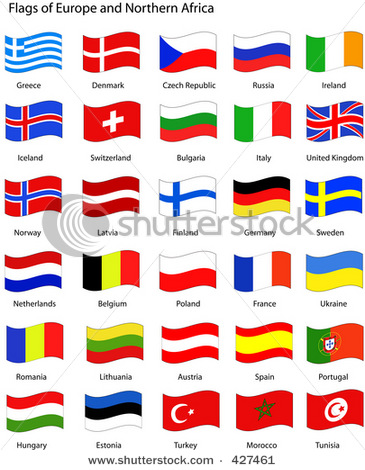 Doko kara kimashita ka? Hajime mashite.  XX (name) desu/to moushimasu.Pleased to meet you. My name is XX.Igirisu-jin desuI am EnglishorIgirisu desuI am from EnglandAisurando desu                           Airurando –jin desu                          Amerikagasshuukoku-jin desu         Denmaaku desuEjiputo desuFinrando-jin desuGirisha desuHungarii-jin desuIgirisu-jin desu                                 Indo-jin desuIsuraeru desuItaria –jin desu                                     Kanada-jin desuOosutoraria desu                            Oranda desuNoruwee-jin desuNippon-jin desuKankoku desu                                     Roshia-jin desuSuweeden-jin desuSupein-jin desu                                      Chuugoku desu                                   Toruko desuDoitsu-jin desu                                     Nyuu jiirando desu                            Furansu-jin desu        I am from Iceland  √
I am Irish √
I am ____________________________
I am ____________________________
I am ____________________________
I am ____________________________
I am ____________________________
I am ____________________________
I am ____________________________
I am ____________________________
I am ____________________________
I am ____________________________
I am ____________________________
I am ____________________________
I am ____________________________
I am ____________________________
I am ____________________________
I am ____________________________I am ____________________________I am ____________________________I am ____________________________I am ____________________________I am ____________________________I am ____________________________I am ____________________________I am ____________________________FrenchSpanishKoreaAmericanRussianIndianEgyptIrelandChinaAustraliaNew ZealandJapaneseGreeceDenmarkGermanItalianEnglishIcelandNorwegianHungarianTurkeySwedishHolland/NetherlandsIsraelCanadianFinnish